オホーツク食品開発研究フェア202４お申込み方法1） 下記のウェブサイト、またはQRコードを読み込み、インターネット経由　でお申込みください。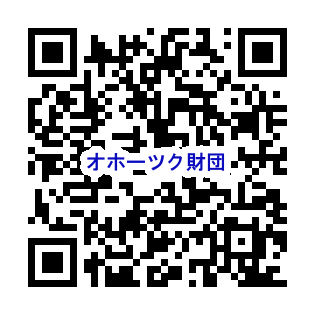 https://www.foodohotuku.jp/information/4198/⏎２） 1）で申込できない方は、下欄にご記入の上FAXにてお申込みください。　　　　FAX：0157-36-0686　　  締切　2月28日（水）ご所属（企業・団体名）ご住所ご連絡先（TEL）お名前・職名①ふりがなお名前・職名②ふりがなお名前・職名③ふりがな